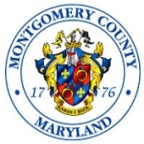 UPCOUNTY CITIZENS ADVISORY BOARDA G E N D AFebruary 24, 20147:00 p.m.	Call to Order and Introductions 7:05 p.m.	Approval of December 16, 2013 and January 27, 2014 meeting summaries7:10 p.m.	Update from the Upcounty Regional Director7:20 p.m.	Update from the County Council 7:30 p.m.	Discussion:  “Upcounty Transportation Projects”Guest:  Edgar Gonzalez, Deputy Director for Transportation Policy            Montgomery County Department of Transportation8:45 p.m.	* * * B R E A K * * *8:50 p.m.	Chairperson’s Report		Committee/Liaison Reports (max. 3 minutes each):		   Land Use Committee	    		    Upcounty Regional Recreation Advisory Board		   Quality of Life Committee	    	    Dickerson Facilities Implementation Group		   Montgomery County Airpark		    Speed Camera Advisory Cmte.		   Shady Grove Implem. Advisory Cmte.	    Permitting Services Advisory Cmte.		   Smart Growth Initiative Implem. Advisory Group9:00 p.m. 	Community Concerns (maximum of 3 minutes, please)9:15 p.m.	AdjournUCAB Meeting Reminders(meetings begin at 7:00pm unless noted otherwise)				March  3	Land Use Committee				March 10	Quality of Life Committee				March 17 	Executive Committee at 6:00pm March 17	Full Board 				March 31	Joint Committee Meeting (Land Use & Quality of Life)Note:  The public is invited to all board meetings which are held on designated Monday evenings beginning at 7:00pm and at the Upcounty Regional Services Center, 12900 Middlebrook Road in Germantown unless otherwise noted.  Comments and questions from guests are welcomed following the board discussion.  If you have any questions about an agenda item, please contact the office at 240-777-8040.  This agenda is available in an alternate format if necessary.  Sign language interpreter services will be provided only upon request with notice as far in advance as possible, but no less than 72 hours prior to the event.  If you need other services or aids to participate in this activity, please call 240-777-8040 (voice) or email catherine.matthews@montgomerycountymd.gov. Taking these steps will give us sufficient time to best meet your needs.